Roseland school districtClassified Employment Application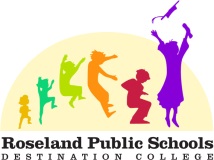 Applicant InformationApplicant InformationApplicant InformationApplicant InformationApplicant InformationApplicant InformationApplicant InformationApplicant InformationApplicant InformationApplicant InformationApplicant InformationApplicant InformationApplicant InformationApplicant InformationApplicant InformationApplicant InformationApplicant InformationApplicant InformationApplicant InformationApplicant InformationApplicant InformationApplicant InformationApplicant InformationApplicant InformationApplicant InformationApplicant InformationApplicant InformationApplicant InformationApplicant InformationPosition Applying ForPosition Applying ForDate AvailableDate AvailableDate AvailableDate AvailableToday’s DateToday’s DateToday’s DateToday’s DateLast NameLast NameFirstFirstFirstFirstM.I.Street AddressStreet AddressStreet AddressStreet AddressApartment/Unit #Apartment/Unit #Apartment/Unit #Apartment/Unit #Apartment/Unit #Apartment/Unit #Apartment/Unit #CityCityCityStateStateZIPZIPZIPZIPHome PhoneHome PhoneHome PhoneCell PhoneCell PhoneCell PhoneCell PhoneCell PhoneCell PhoneEmailEmailEmailEmailAre you over the age of 18?   YES            NO  Are you over the age of 18?   YES            NO  Are you over the age of 18?   YES            NO  Are you over the age of 18?   YES            NO  Are you over the age of 18?   YES            NO  Are you over the age of 18?   YES            NO  Are you over the age of 18?   YES            NO  Are you over the age of 18?   YES            NO  Are you over the age of 18?   YES            NO  Are you over the age of 18?   YES            NO  Are you over the age of 18?   YES            NO  Are you over the age of 18?   YES            NO  Are you over the age of 18?   YES            NO  Are you over the age of 18?   YES            NO  Are you over the age of 18?   YES            NO  Are you over the age of 18?   YES            NO  Are you over the age of 18?   YES            NO  Are you over the age of 18?   YES            NO  Are you over the age of 18?   YES            NO  Are you over the age of 18?   YES            NO  Are you over the age of 18?   YES            NO  Are you over the age of 18?   YES            NO  Are you over the age of 18?   YES            NO  Are you over the age of 18?   YES            NO  Are you over the age of 18?   YES            NO  Are you over the age of 18?   YES            NO  Are you over the age of 18?   YES            NO  Are you over the age of 18?   YES            NO  Are you over the age of 18?   YES            NO  For Bilingual positions only, please list the languages in which you are fluent: Speak		Read		Write	 Language(s)			_________For Bilingual positions only, please list the languages in which you are fluent: Speak		Read		Write	 Language(s)			_________For Bilingual positions only, please list the languages in which you are fluent: Speak		Read		Write	 Language(s)			_________For Bilingual positions only, please list the languages in which you are fluent: Speak		Read		Write	 Language(s)			_________For Bilingual positions only, please list the languages in which you are fluent: Speak		Read		Write	 Language(s)			_________For Bilingual positions only, please list the languages in which you are fluent: Speak		Read		Write	 Language(s)			_________For Bilingual positions only, please list the languages in which you are fluent: Speak		Read		Write	 Language(s)			_________For Bilingual positions only, please list the languages in which you are fluent: Speak		Read		Write	 Language(s)			_________For Bilingual positions only, please list the languages in which you are fluent: Speak		Read		Write	 Language(s)			_________For Bilingual positions only, please list the languages in which you are fluent: Speak		Read		Write	 Language(s)			_________For Bilingual positions only, please list the languages in which you are fluent: Speak		Read		Write	 Language(s)			_________For Bilingual positions only, please list the languages in which you are fluent: Speak		Read		Write	 Language(s)			_________For Bilingual positions only, please list the languages in which you are fluent: Speak		Read		Write	 Language(s)			_________For Bilingual positions only, please list the languages in which you are fluent: Speak		Read		Write	 Language(s)			_________For Bilingual positions only, please list the languages in which you are fluent: Speak		Read		Write	 Language(s)			_________For Bilingual positions only, please list the languages in which you are fluent: Speak		Read		Write	 Language(s)			_________For Bilingual positions only, please list the languages in which you are fluent: Speak		Read		Write	 Language(s)			_________For Bilingual positions only, please list the languages in which you are fluent: Speak		Read		Write	 Language(s)			_________For Bilingual positions only, please list the languages in which you are fluent: Speak		Read		Write	 Language(s)			_________For Bilingual positions only, please list the languages in which you are fluent: Speak		Read		Write	 Language(s)			_________For Bilingual positions only, please list the languages in which you are fluent: Speak		Read		Write	 Language(s)			_________For Bilingual positions only, please list the languages in which you are fluent: Speak		Read		Write	 Language(s)			_________For Bilingual positions only, please list the languages in which you are fluent: Speak		Read		Write	 Language(s)			_________For Bilingual positions only, please list the languages in which you are fluent: Speak		Read		Write	 Language(s)			_________For Bilingual positions only, please list the languages in which you are fluent: Speak		Read		Write	 Language(s)			_________For Bilingual positions only, please list the languages in which you are fluent: Speak		Read		Write	 Language(s)			_________For Bilingual positions only, please list the languages in which you are fluent: Speak		Read		Write	 Language(s)			_________For Bilingual positions only, please list the languages in which you are fluent: Speak		Read		Write	 Language(s)			_________For Bilingual positions only, please list the languages in which you are fluent: Speak		Read		Write	 Language(s)			_________EDUCATIONEDUCATIONEDUCATIONEDUCATIONEDUCATIONEDUCATIONEDUCATIONEDUCATIONEDUCATIONEDUCATIONEDUCATIONEDUCATIONEDUCATIONEDUCATIONEDUCATIONEDUCATIONEDUCATIONEDUCATIONEDUCATIONEDUCATIONEDUCATIONEDUCATIONEDUCATIONEDUCATIONEDUCATIONEDUCATIONEDUCATIONEDUCATIONEDUCATIONHigh SchoolAddressAddressAddressAddressDid you graduate?Did you graduate?Did you graduate?Did you graduate?Did you graduate?Did you graduate?YES  YES  NO  NO  NO  NO  Degree/G.E.DDegree/G.E.DDegree/G.E.DDegree/G.E.DCollegeAddressAddressAddressAddressDid you graduate?Did you graduate?Did you graduate?Did you graduate?Did you graduate?Did you graduate?YES  YES  NO  NO  NO  NO  Degree/G.E.DDegree/G.E.DDegree/G.E.DDegree/G.E.DSemester UnitsSemester UnitsSemester UnitsSemester UnitsOtherAddressAddressAddressDid you graduate?Did you graduate?Did you graduate?Did you graduate?Did you graduate?Did you graduate?YES  YES  NO  NO  NO  NO  Degree/G.E.DDegree/G.E.DDegree/G.E.DDegree/G.E.DSemester UnitsSemester UnitsSemester UnitsSemester UnitsPROFESSIONAL REFERENCESPROFESSIONAL REFERENCESPROFESSIONAL REFERENCESPROFESSIONAL REFERENCESPROFESSIONAL REFERENCESPROFESSIONAL REFERENCESPROFESSIONAL REFERENCESPROFESSIONAL REFERENCESPROFESSIONAL REFERENCESPROFESSIONAL REFERENCESPROFESSIONAL REFERENCESPROFESSIONAL REFERENCESPROFESSIONAL REFERENCESPROFESSIONAL REFERENCESPROFESSIONAL REFERENCESPROFESSIONAL REFERENCESPROFESSIONAL REFERENCESPROFESSIONAL REFERENCESPROFESSIONAL REFERENCESPROFESSIONAL REFERENCESPROFESSIONAL REFERENCESPROFESSIONAL REFERENCESPROFESSIONAL REFERENCESPROFESSIONAL REFERENCESPROFESSIONAL REFERENCESPROFESSIONAL REFERENCESPROFESSIONAL REFERENCESPROFESSIONAL REFERENCESPROFESSIONAL REFERENCESPlease list three professional references. (Supervisor or manager preferred)Please list three professional references. (Supervisor or manager preferred)Please list three professional references. (Supervisor or manager preferred)Please list three professional references. (Supervisor or manager preferred)Please list three professional references. (Supervisor or manager preferred)Please list three professional references. (Supervisor or manager preferred)Please list three professional references. (Supervisor or manager preferred)Please list three professional references. (Supervisor or manager preferred)Please list three professional references. (Supervisor or manager preferred)Please list three professional references. (Supervisor or manager preferred)Please list three professional references. (Supervisor or manager preferred)Please list three professional references. (Supervisor or manager preferred)Please list three professional references. (Supervisor or manager preferred)Please list three professional references. (Supervisor or manager preferred)Please list three professional references. (Supervisor or manager preferred)Please list three professional references. (Supervisor or manager preferred)Please list three professional references. (Supervisor or manager preferred)Please list three professional references. (Supervisor or manager preferred)Please list three professional references. (Supervisor or manager preferred)Please list three professional references. (Supervisor or manager preferred)Please list three professional references. (Supervisor or manager preferred)Please list three professional references. (Supervisor or manager preferred)Please list three professional references. (Supervisor or manager preferred)Please list three professional references. (Supervisor or manager preferred)Please list three professional references. (Supervisor or manager preferred)Please list three professional references. (Supervisor or manager preferred)Please list three professional references. (Supervisor or manager preferred)Please list three professional references. (Supervisor or manager preferred)Please list three professional references. (Supervisor or manager preferred)Full NameFull NameFull NameFull NameFull NameRelationshipRelationshipRelationshipRelationshipPhonePhonePhonePhoneCompanyCompanyCompanyCompanyCompanyAddressAddressAddressAddressFull NameFull NameFull NameFull NameFull NameRelationshipRelationshipRelationshipRelationshipPhonePhonePhonePhonePhoneCompanyCompanyCompanyCompanyCompanyAddressAddressAddressAddressFull NameFull NameFull NameFull NameFull NameRelationshipRelationshipRelationshipRelationshipPhonePhonePhonePhoneCompanyCompanyCompanyCompanyCompanyAddressAddressAddressAddressPrevious EmploymentPrevious EmploymentPrevious EmploymentPrevious EmploymentPrevious EmploymentPrevious EmploymentPrevious EmploymentPrevious EmploymentPrevious EmploymentPrevious EmploymentPrevious EmploymentPrevious EmploymentPrevious EmploymentPrevious EmploymentPrevious EmploymentCompanyCompanyCompanyPhoneAddressAddressSupervisorSupervisorJob TitleJob TitleResponsibilitiesResponsibilitiesResponsibilitiesResponsibilitiesResponsibilitiesFromToReason for LeavingMay we contact your previous supervisor for a reference?May we contact your previous supervisor for a reference?May we contact your previous supervisor for a reference?May we contact your previous supervisor for a reference?May we contact your previous supervisor for a reference?May we contact your previous supervisor for a reference?May we contact your previous supervisor for a reference?May we contact your previous supervisor for a reference?YES  NO  Previous Employment CONTINUEDPrevious Employment CONTINUEDPrevious Employment CONTINUEDPrevious Employment CONTINUEDPrevious Employment CONTINUEDPrevious Employment CONTINUEDPrevious Employment CONTINUEDPrevious Employment CONTINUEDPrevious Employment CONTINUEDPrevious Employment CONTINUEDPrevious Employment CONTINUEDPrevious Employment CONTINUEDPrevious Employment CONTINUEDPrevious Employment CONTINUEDPrevious Employment CONTINUEDCompanyCompanyCompanyPhoneAddressAddressSupervisorSupervisorJob TitleJob TitleResponsibilitiesResponsibilitiesResponsibilitiesResponsibilitiesResponsibilitiesFromToReason for LeavingMay we contact your previous supervisor for a reference?May we contact your previous supervisor for a reference?May we contact your previous supervisor for a reference?May we contact your previous supervisor for a reference?May we contact your previous supervisor for a reference?May we contact your previous supervisor for a reference?May we contact your previous supervisor for a reference?May we contact your previous supervisor for a reference?YES  NO  CompanyCompanyPhoneAddressAddressSupervisorSupervisorJob TitleJob TitleResponsibilitiesResponsibilitiesResponsibilitiesResponsibilitiesResponsibilitiesFromToReason for LeavingMay we contact your previous supervisor for a reference?May we contact your previous supervisor for a reference?May we contact your previous supervisor for a reference?May we contact your previous supervisor for a reference?May we contact your previous supervisor for a reference?May we contact your previous supervisor for a reference?May we contact your previous supervisor for a reference?May we contact your previous supervisor for a reference?YES  NO  LEGAL INFORMATIONLEGAL INFORMATIONLEGAL INFORMATIONLEGAL INFORMATIONLEGAL INFORMATIONLEGAL INFORMATIONLEGAL INFORMATIONLEGAL INFORMATIONLEGAL INFORMATIONLEGAL INFORMATIONLEGAL INFORMATIONLEGAL INFORMATIONLEGAL INFORMATIONLEGAL INFORMATIONThe following information is REQUIRED for your application to be considered. Your answers will not necessarily disqualify you from consideration, except for affirmative responses to certain enumerated sex and/or drug convictions and/or convictions for committing serious and/or violent felonies.EXPLAIN ALL "YES" ANSWERS IN THE BOX BELOW THE QUESTION.Have you ever been convicted of a felony or misdemeanor, or do you currently have a felony or misdemeanor charge pending? Convictions include a plea of guilty, nolo contendere (no contest) and/or a finding of guilty by a judge or a jury. (Note: Exclude convictions related to the use of marijuana that are over two years old.) YES        NO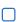 If "Yes," list all convictions including, but not limited to convictions for "driving under the influence," and convictions for sex and/or drug offenses listed in California Education Code Sections 44010 and 44011, except for convictions related to marijuana if it is more than two years after the date of the conviction. Include any serious or violent felony conviction in any state or jurisdiction as enumerated in California Penal Code sections 667.6(c) and 1192.7(c).1: California Labor Code section 432.8 prohibition on asking about marijuana convictions does not apply to Health and Safety Code section 11359 (possession of marijuana for sale) and Health and Safety Code section 11378 (possession of a specific controlled substance). These convictions must be disclosed.Have you ever been dismissed or asked to resign from any position? YES       NOIf you answered "Yes", please explain below.Roseland School District does not discriminate on the basis of race, color, national origin, age, religion, political affiliation, gender, mental or physical disability, sex orientation, or any other basis protected by federal, state or local law, ordinance or regulation, in its educational program(s) or employment. No person shall be denied employment solely because of any impairment which is unrelated to the ability to engage in activities involved in the position(s) or program for which application has been made.  If you need a reasonable accommodation to participate in the hiring process, the district will provide you with one upon notice. The following person(s) has been designated to handle inquiries regarding the non-discrimination policies: Amy Jones-Kerr or Maria Lease, Title IX Coordinator/Title V Coordinator 1691 Burbank Ave, Santa Rosa, CA 95407, 707-545-0102, Fax: 707-545-5096, ajones-kerr@roselandsd.orgMy submission of this application authorizes the Roseland School District to conduct a background investigation and authorizes release of information in connection with my application for employment. This investigation may include such information as criminal or civil convictions, driving records, previous employers and educational institutions, personal references, professional references, and other appropriate sources. I waive my right of access to any such information, and without limitation hereby release the Roseland School District and reference source from any liability in connection with its release or use. I waive my right of access to any such information, and without limitation hereby release the Roseland School District and reference source (except in relation to prior contractual agreements, public policy, legal/labor/education code, former employers and their agents or employees, as provided by law) from any liability in connection with its release or use. This release includes the sources cited above and specific examples as follows: the local law enforcement agencies, information from the Central Criminal Records Exchange or either data on all criminal convictions or certification that no data on criminal convictions are maintained, information from the California or other State Department of Social Services Child Protective Services Unit and any locality to which they may refer for release of information to any findings of child abuse or neglect investigations involving me.Furthermore, I certify that I have made true, correct and complete answers and statements on this application in the knowledge that they may be relied upon in considering my application, and I understand that any omission or falsely answered statement made by me on this application, or any supplement to it will be sufficient grounds for failure to employ or for my discharge should I become employed with the Roseland School District.The following information is REQUIRED for your application to be considered. Your answers will not necessarily disqualify you from consideration, except for affirmative responses to certain enumerated sex and/or drug convictions and/or convictions for committing serious and/or violent felonies.EXPLAIN ALL "YES" ANSWERS IN THE BOX BELOW THE QUESTION.Have you ever been convicted of a felony or misdemeanor, or do you currently have a felony or misdemeanor charge pending? Convictions include a plea of guilty, nolo contendere (no contest) and/or a finding of guilty by a judge or a jury. (Note: Exclude convictions related to the use of marijuana that are over two years old.) YES        NOIf "Yes," list all convictions including, but not limited to convictions for "driving under the influence," and convictions for sex and/or drug offenses listed in California Education Code Sections 44010 and 44011, except for convictions related to marijuana if it is more than two years after the date of the conviction. Include any serious or violent felony conviction in any state or jurisdiction as enumerated in California Penal Code sections 667.6(c) and 1192.7(c).1: California Labor Code section 432.8 prohibition on asking about marijuana convictions does not apply to Health and Safety Code section 11359 (possession of marijuana for sale) and Health and Safety Code section 11378 (possession of a specific controlled substance). These convictions must be disclosed.Have you ever been dismissed or asked to resign from any position? YES       NOIf you answered "Yes", please explain below.Roseland School District does not discriminate on the basis of race, color, national origin, age, religion, political affiliation, gender, mental or physical disability, sex orientation, or any other basis protected by federal, state or local law, ordinance or regulation, in its educational program(s) or employment. No person shall be denied employment solely because of any impairment which is unrelated to the ability to engage in activities involved in the position(s) or program for which application has been made.  If you need a reasonable accommodation to participate in the hiring process, the district will provide you with one upon notice. The following person(s) has been designated to handle inquiries regarding the non-discrimination policies: Amy Jones-Kerr or Maria Lease, Title IX Coordinator/Title V Coordinator 1691 Burbank Ave, Santa Rosa, CA 95407, 707-545-0102, Fax: 707-545-5096, ajones-kerr@roselandsd.orgMy submission of this application authorizes the Roseland School District to conduct a background investigation and authorizes release of information in connection with my application for employment. This investigation may include such information as criminal or civil convictions, driving records, previous employers and educational institutions, personal references, professional references, and other appropriate sources. I waive my right of access to any such information, and without limitation hereby release the Roseland School District and reference source from any liability in connection with its release or use. I waive my right of access to any such information, and without limitation hereby release the Roseland School District and reference source (except in relation to prior contractual agreements, public policy, legal/labor/education code, former employers and their agents or employees, as provided by law) from any liability in connection with its release or use. This release includes the sources cited above and specific examples as follows: the local law enforcement agencies, information from the Central Criminal Records Exchange or either data on all criminal convictions or certification that no data on criminal convictions are maintained, information from the California or other State Department of Social Services Child Protective Services Unit and any locality to which they may refer for release of information to any findings of child abuse or neglect investigations involving me.Furthermore, I certify that I have made true, correct and complete answers and statements on this application in the knowledge that they may be relied upon in considering my application, and I understand that any omission or falsely answered statement made by me on this application, or any supplement to it will be sufficient grounds for failure to employ or for my discharge should I become employed with the Roseland School District.The following information is REQUIRED for your application to be considered. Your answers will not necessarily disqualify you from consideration, except for affirmative responses to certain enumerated sex and/or drug convictions and/or convictions for committing serious and/or violent felonies.EXPLAIN ALL "YES" ANSWERS IN THE BOX BELOW THE QUESTION.Have you ever been convicted of a felony or misdemeanor, or do you currently have a felony or misdemeanor charge pending? Convictions include a plea of guilty, nolo contendere (no contest) and/or a finding of guilty by a judge or a jury. (Note: Exclude convictions related to the use of marijuana that are over two years old.) YES        NOIf "Yes," list all convictions including, but not limited to convictions for "driving under the influence," and convictions for sex and/or drug offenses listed in California Education Code Sections 44010 and 44011, except for convictions related to marijuana if it is more than two years after the date of the conviction. Include any serious or violent felony conviction in any state or jurisdiction as enumerated in California Penal Code sections 667.6(c) and 1192.7(c).1: California Labor Code section 432.8 prohibition on asking about marijuana convictions does not apply to Health and Safety Code section 11359 (possession of marijuana for sale) and Health and Safety Code section 11378 (possession of a specific controlled substance). These convictions must be disclosed.Have you ever been dismissed or asked to resign from any position? YES       NOIf you answered "Yes", please explain below.Roseland School District does not discriminate on the basis of race, color, national origin, age, religion, political affiliation, gender, mental or physical disability, sex orientation, or any other basis protected by federal, state or local law, ordinance or regulation, in its educational program(s) or employment. No person shall be denied employment solely because of any impairment which is unrelated to the ability to engage in activities involved in the position(s) or program for which application has been made.  If you need a reasonable accommodation to participate in the hiring process, the district will provide you with one upon notice. The following person(s) has been designated to handle inquiries regarding the non-discrimination policies: Amy Jones-Kerr or Maria Lease, Title IX Coordinator/Title V Coordinator 1691 Burbank Ave, Santa Rosa, CA 95407, 707-545-0102, Fax: 707-545-5096, ajones-kerr@roselandsd.orgMy submission of this application authorizes the Roseland School District to conduct a background investigation and authorizes release of information in connection with my application for employment. This investigation may include such information as criminal or civil convictions, driving records, previous employers and educational institutions, personal references, professional references, and other appropriate sources. I waive my right of access to any such information, and without limitation hereby release the Roseland School District and reference source from any liability in connection with its release or use. I waive my right of access to any such information, and without limitation hereby release the Roseland School District and reference source (except in relation to prior contractual agreements, public policy, legal/labor/education code, former employers and their agents or employees, as provided by law) from any liability in connection with its release or use. This release includes the sources cited above and specific examples as follows: the local law enforcement agencies, information from the Central Criminal Records Exchange or either data on all criminal convictions or certification that no data on criminal convictions are maintained, information from the California or other State Department of Social Services Child Protective Services Unit and any locality to which they may refer for release of information to any findings of child abuse or neglect investigations involving me.Furthermore, I certify that I have made true, correct and complete answers and statements on this application in the knowledge that they may be relied upon in considering my application, and I understand that any omission or falsely answered statement made by me on this application, or any supplement to it will be sufficient grounds for failure to employ or for my discharge should I become employed with the Roseland School District.The following information is REQUIRED for your application to be considered. Your answers will not necessarily disqualify you from consideration, except for affirmative responses to certain enumerated sex and/or drug convictions and/or convictions for committing serious and/or violent felonies.EXPLAIN ALL "YES" ANSWERS IN THE BOX BELOW THE QUESTION.Have you ever been convicted of a felony or misdemeanor, or do you currently have a felony or misdemeanor charge pending? Convictions include a plea of guilty, nolo contendere (no contest) and/or a finding of guilty by a judge or a jury. (Note: Exclude convictions related to the use of marijuana that are over two years old.) YES        NOIf "Yes," list all convictions including, but not limited to convictions for "driving under the influence," and convictions for sex and/or drug offenses listed in California Education Code Sections 44010 and 44011, except for convictions related to marijuana if it is more than two years after the date of the conviction. Include any serious or violent felony conviction in any state or jurisdiction as enumerated in California Penal Code sections 667.6(c) and 1192.7(c).1: California Labor Code section 432.8 prohibition on asking about marijuana convictions does not apply to Health and Safety Code section 11359 (possession of marijuana for sale) and Health and Safety Code section 11378 (possession of a specific controlled substance). These convictions must be disclosed.Have you ever been dismissed or asked to resign from any position? YES       NOIf you answered "Yes", please explain below.Roseland School District does not discriminate on the basis of race, color, national origin, age, religion, political affiliation, gender, mental or physical disability, sex orientation, or any other basis protected by federal, state or local law, ordinance or regulation, in its educational program(s) or employment. No person shall be denied employment solely because of any impairment which is unrelated to the ability to engage in activities involved in the position(s) or program for which application has been made.  If you need a reasonable accommodation to participate in the hiring process, the district will provide you with one upon notice. The following person(s) has been designated to handle inquiries regarding the non-discrimination policies: Amy Jones-Kerr or Maria Lease, Title IX Coordinator/Title V Coordinator 1691 Burbank Ave, Santa Rosa, CA 95407, 707-545-0102, Fax: 707-545-5096, ajones-kerr@roselandsd.orgMy submission of this application authorizes the Roseland School District to conduct a background investigation and authorizes release of information in connection with my application for employment. This investigation may include such information as criminal or civil convictions, driving records, previous employers and educational institutions, personal references, professional references, and other appropriate sources. I waive my right of access to any such information, and without limitation hereby release the Roseland School District and reference source from any liability in connection with its release or use. I waive my right of access to any such information, and without limitation hereby release the Roseland School District and reference source (except in relation to prior contractual agreements, public policy, legal/labor/education code, former employers and their agents or employees, as provided by law) from any liability in connection with its release or use. This release includes the sources cited above and specific examples as follows: the local law enforcement agencies, information from the Central Criminal Records Exchange or either data on all criminal convictions or certification that no data on criminal convictions are maintained, information from the California or other State Department of Social Services Child Protective Services Unit and any locality to which they may refer for release of information to any findings of child abuse or neglect investigations involving me.Furthermore, I certify that I have made true, correct and complete answers and statements on this application in the knowledge that they may be relied upon in considering my application, and I understand that any omission or falsely answered statement made by me on this application, or any supplement to it will be sufficient grounds for failure to employ or for my discharge should I become employed with the Roseland School District.The following information is REQUIRED for your application to be considered. Your answers will not necessarily disqualify you from consideration, except for affirmative responses to certain enumerated sex and/or drug convictions and/or convictions for committing serious and/or violent felonies.EXPLAIN ALL "YES" ANSWERS IN THE BOX BELOW THE QUESTION.Have you ever been convicted of a felony or misdemeanor, or do you currently have a felony or misdemeanor charge pending? Convictions include a plea of guilty, nolo contendere (no contest) and/or a finding of guilty by a judge or a jury. (Note: Exclude convictions related to the use of marijuana that are over two years old.) YES        NOIf "Yes," list all convictions including, but not limited to convictions for "driving under the influence," and convictions for sex and/or drug offenses listed in California Education Code Sections 44010 and 44011, except for convictions related to marijuana if it is more than two years after the date of the conviction. Include any serious or violent felony conviction in any state or jurisdiction as enumerated in California Penal Code sections 667.6(c) and 1192.7(c).1: California Labor Code section 432.8 prohibition on asking about marijuana convictions does not apply to Health and Safety Code section 11359 (possession of marijuana for sale) and Health and Safety Code section 11378 (possession of a specific controlled substance). These convictions must be disclosed.Have you ever been dismissed or asked to resign from any position? YES       NOIf you answered "Yes", please explain below.Roseland School District does not discriminate on the basis of race, color, national origin, age, religion, political affiliation, gender, mental or physical disability, sex orientation, or any other basis protected by federal, state or local law, ordinance or regulation, in its educational program(s) or employment. No person shall be denied employment solely because of any impairment which is unrelated to the ability to engage in activities involved in the position(s) or program for which application has been made.  If you need a reasonable accommodation to participate in the hiring process, the district will provide you with one upon notice. The following person(s) has been designated to handle inquiries regarding the non-discrimination policies: Amy Jones-Kerr or Maria Lease, Title IX Coordinator/Title V Coordinator 1691 Burbank Ave, Santa Rosa, CA 95407, 707-545-0102, Fax: 707-545-5096, ajones-kerr@roselandsd.orgMy submission of this application authorizes the Roseland School District to conduct a background investigation and authorizes release of information in connection with my application for employment. This investigation may include such information as criminal or civil convictions, driving records, previous employers and educational institutions, personal references, professional references, and other appropriate sources. I waive my right of access to any such information, and without limitation hereby release the Roseland School District and reference source from any liability in connection with its release or use. I waive my right of access to any such information, and without limitation hereby release the Roseland School District and reference source (except in relation to prior contractual agreements, public policy, legal/labor/education code, former employers and their agents or employees, as provided by law) from any liability in connection with its release or use. This release includes the sources cited above and specific examples as follows: the local law enforcement agencies, information from the Central Criminal Records Exchange or either data on all criminal convictions or certification that no data on criminal convictions are maintained, information from the California or other State Department of Social Services Child Protective Services Unit and any locality to which they may refer for release of information to any findings of child abuse or neglect investigations involving me.Furthermore, I certify that I have made true, correct and complete answers and statements on this application in the knowledge that they may be relied upon in considering my application, and I understand that any omission or falsely answered statement made by me on this application, or any supplement to it will be sufficient grounds for failure to employ or for my discharge should I become employed with the Roseland School District.The following information is REQUIRED for your application to be considered. Your answers will not necessarily disqualify you from consideration, except for affirmative responses to certain enumerated sex and/or drug convictions and/or convictions for committing serious and/or violent felonies.EXPLAIN ALL "YES" ANSWERS IN THE BOX BELOW THE QUESTION.Have you ever been convicted of a felony or misdemeanor, or do you currently have a felony or misdemeanor charge pending? Convictions include a plea of guilty, nolo contendere (no contest) and/or a finding of guilty by a judge or a jury. (Note: Exclude convictions related to the use of marijuana that are over two years old.) YES        NOIf "Yes," list all convictions including, but not limited to convictions for "driving under the influence," and convictions for sex and/or drug offenses listed in California Education Code Sections 44010 and 44011, except for convictions related to marijuana if it is more than two years after the date of the conviction. Include any serious or violent felony conviction in any state or jurisdiction as enumerated in California Penal Code sections 667.6(c) and 1192.7(c).1: California Labor Code section 432.8 prohibition on asking about marijuana convictions does not apply to Health and Safety Code section 11359 (possession of marijuana for sale) and Health and Safety Code section 11378 (possession of a specific controlled substance). These convictions must be disclosed.Have you ever been dismissed or asked to resign from any position? YES       NOIf you answered "Yes", please explain below.Roseland School District does not discriminate on the basis of race, color, national origin, age, religion, political affiliation, gender, mental or physical disability, sex orientation, or any other basis protected by federal, state or local law, ordinance or regulation, in its educational program(s) or employment. No person shall be denied employment solely because of any impairment which is unrelated to the ability to engage in activities involved in the position(s) or program for which application has been made.  If you need a reasonable accommodation to participate in the hiring process, the district will provide you with one upon notice. The following person(s) has been designated to handle inquiries regarding the non-discrimination policies: Amy Jones-Kerr or Maria Lease, Title IX Coordinator/Title V Coordinator 1691 Burbank Ave, Santa Rosa, CA 95407, 707-545-0102, Fax: 707-545-5096, ajones-kerr@roselandsd.orgMy submission of this application authorizes the Roseland School District to conduct a background investigation and authorizes release of information in connection with my application for employment. This investigation may include such information as criminal or civil convictions, driving records, previous employers and educational institutions, personal references, professional references, and other appropriate sources. I waive my right of access to any such information, and without limitation hereby release the Roseland School District and reference source from any liability in connection with its release or use. I waive my right of access to any such information, and without limitation hereby release the Roseland School District and reference source (except in relation to prior contractual agreements, public policy, legal/labor/education code, former employers and their agents or employees, as provided by law) from any liability in connection with its release or use. This release includes the sources cited above and specific examples as follows: the local law enforcement agencies, information from the Central Criminal Records Exchange or either data on all criminal convictions or certification that no data on criminal convictions are maintained, information from the California or other State Department of Social Services Child Protective Services Unit and any locality to which they may refer for release of information to any findings of child abuse or neglect investigations involving me.Furthermore, I certify that I have made true, correct and complete answers and statements on this application in the knowledge that they may be relied upon in considering my application, and I understand that any omission or falsely answered statement made by me on this application, or any supplement to it will be sufficient grounds for failure to employ or for my discharge should I become employed with the Roseland School District.The following information is REQUIRED for your application to be considered. Your answers will not necessarily disqualify you from consideration, except for affirmative responses to certain enumerated sex and/or drug convictions and/or convictions for committing serious and/or violent felonies.EXPLAIN ALL "YES" ANSWERS IN THE BOX BELOW THE QUESTION.Have you ever been convicted of a felony or misdemeanor, or do you currently have a felony or misdemeanor charge pending? Convictions include a plea of guilty, nolo contendere (no contest) and/or a finding of guilty by a judge or a jury. (Note: Exclude convictions related to the use of marijuana that are over two years old.) YES        NOIf "Yes," list all convictions including, but not limited to convictions for "driving under the influence," and convictions for sex and/or drug offenses listed in California Education Code Sections 44010 and 44011, except for convictions related to marijuana if it is more than two years after the date of the conviction. Include any serious or violent felony conviction in any state or jurisdiction as enumerated in California Penal Code sections 667.6(c) and 1192.7(c).1: California Labor Code section 432.8 prohibition on asking about marijuana convictions does not apply to Health and Safety Code section 11359 (possession of marijuana for sale) and Health and Safety Code section 11378 (possession of a specific controlled substance). These convictions must be disclosed.Have you ever been dismissed or asked to resign from any position? YES       NOIf you answered "Yes", please explain below.Roseland School District does not discriminate on the basis of race, color, national origin, age, religion, political affiliation, gender, mental or physical disability, sex orientation, or any other basis protected by federal, state or local law, ordinance or regulation, in its educational program(s) or employment. No person shall be denied employment solely because of any impairment which is unrelated to the ability to engage in activities involved in the position(s) or program for which application has been made.  If you need a reasonable accommodation to participate in the hiring process, the district will provide you with one upon notice. The following person(s) has been designated to handle inquiries regarding the non-discrimination policies: Amy Jones-Kerr or Maria Lease, Title IX Coordinator/Title V Coordinator 1691 Burbank Ave, Santa Rosa, CA 95407, 707-545-0102, Fax: 707-545-5096, ajones-kerr@roselandsd.orgMy submission of this application authorizes the Roseland School District to conduct a background investigation and authorizes release of information in connection with my application for employment. This investigation may include such information as criminal or civil convictions, driving records, previous employers and educational institutions, personal references, professional references, and other appropriate sources. I waive my right of access to any such information, and without limitation hereby release the Roseland School District and reference source from any liability in connection with its release or use. I waive my right of access to any such information, and without limitation hereby release the Roseland School District and reference source (except in relation to prior contractual agreements, public policy, legal/labor/education code, former employers and their agents or employees, as provided by law) from any liability in connection with its release or use. This release includes the sources cited above and specific examples as follows: the local law enforcement agencies, information from the Central Criminal Records Exchange or either data on all criminal convictions or certification that no data on criminal convictions are maintained, information from the California or other State Department of Social Services Child Protective Services Unit and any locality to which they may refer for release of information to any findings of child abuse or neglect investigations involving me.Furthermore, I certify that I have made true, correct and complete answers and statements on this application in the knowledge that they may be relied upon in considering my application, and I understand that any omission or falsely answered statement made by me on this application, or any supplement to it will be sufficient grounds for failure to employ or for my discharge should I become employed with the Roseland School District.The following information is REQUIRED for your application to be considered. Your answers will not necessarily disqualify you from consideration, except for affirmative responses to certain enumerated sex and/or drug convictions and/or convictions for committing serious and/or violent felonies.EXPLAIN ALL "YES" ANSWERS IN THE BOX BELOW THE QUESTION.Have you ever been convicted of a felony or misdemeanor, or do you currently have a felony or misdemeanor charge pending? Convictions include a plea of guilty, nolo contendere (no contest) and/or a finding of guilty by a judge or a jury. (Note: Exclude convictions related to the use of marijuana that are over two years old.) YES        NOIf "Yes," list all convictions including, but not limited to convictions for "driving under the influence," and convictions for sex and/or drug offenses listed in California Education Code Sections 44010 and 44011, except for convictions related to marijuana if it is more than two years after the date of the conviction. Include any serious or violent felony conviction in any state or jurisdiction as enumerated in California Penal Code sections 667.6(c) and 1192.7(c).1: California Labor Code section 432.8 prohibition on asking about marijuana convictions does not apply to Health and Safety Code section 11359 (possession of marijuana for sale) and Health and Safety Code section 11378 (possession of a specific controlled substance). These convictions must be disclosed.Have you ever been dismissed or asked to resign from any position? YES       NOIf you answered "Yes", please explain below.Roseland School District does not discriminate on the basis of race, color, national origin, age, religion, political affiliation, gender, mental or physical disability, sex orientation, or any other basis protected by federal, state or local law, ordinance or regulation, in its educational program(s) or employment. No person shall be denied employment solely because of any impairment which is unrelated to the ability to engage in activities involved in the position(s) or program for which application has been made.  If you need a reasonable accommodation to participate in the hiring process, the district will provide you with one upon notice. The following person(s) has been designated to handle inquiries regarding the non-discrimination policies: Amy Jones-Kerr or Maria Lease, Title IX Coordinator/Title V Coordinator 1691 Burbank Ave, Santa Rosa, CA 95407, 707-545-0102, Fax: 707-545-5096, ajones-kerr@roselandsd.orgMy submission of this application authorizes the Roseland School District to conduct a background investigation and authorizes release of information in connection with my application for employment. This investigation may include such information as criminal or civil convictions, driving records, previous employers and educational institutions, personal references, professional references, and other appropriate sources. I waive my right of access to any such information, and without limitation hereby release the Roseland School District and reference source from any liability in connection with its release or use. I waive my right of access to any such information, and without limitation hereby release the Roseland School District and reference source (except in relation to prior contractual agreements, public policy, legal/labor/education code, former employers and their agents or employees, as provided by law) from any liability in connection with its release or use. This release includes the sources cited above and specific examples as follows: the local law enforcement agencies, information from the Central Criminal Records Exchange or either data on all criminal convictions or certification that no data on criminal convictions are maintained, information from the California or other State Department of Social Services Child Protective Services Unit and any locality to which they may refer for release of information to any findings of child abuse or neglect investigations involving me.Furthermore, I certify that I have made true, correct and complete answers and statements on this application in the knowledge that they may be relied upon in considering my application, and I understand that any omission or falsely answered statement made by me on this application, or any supplement to it will be sufficient grounds for failure to employ or for my discharge should I become employed with the Roseland School District.The following information is REQUIRED for your application to be considered. Your answers will not necessarily disqualify you from consideration, except for affirmative responses to certain enumerated sex and/or drug convictions and/or convictions for committing serious and/or violent felonies.EXPLAIN ALL "YES" ANSWERS IN THE BOX BELOW THE QUESTION.Have you ever been convicted of a felony or misdemeanor, or do you currently have a felony or misdemeanor charge pending? Convictions include a plea of guilty, nolo contendere (no contest) and/or a finding of guilty by a judge or a jury. (Note: Exclude convictions related to the use of marijuana that are over two years old.) YES        NOIf "Yes," list all convictions including, but not limited to convictions for "driving under the influence," and convictions for sex and/or drug offenses listed in California Education Code Sections 44010 and 44011, except for convictions related to marijuana if it is more than two years after the date of the conviction. Include any serious or violent felony conviction in any state or jurisdiction as enumerated in California Penal Code sections 667.6(c) and 1192.7(c).1: California Labor Code section 432.8 prohibition on asking about marijuana convictions does not apply to Health and Safety Code section 11359 (possession of marijuana for sale) and Health and Safety Code section 11378 (possession of a specific controlled substance). These convictions must be disclosed.Have you ever been dismissed or asked to resign from any position? YES       NOIf you answered "Yes", please explain below.Roseland School District does not discriminate on the basis of race, color, national origin, age, religion, political affiliation, gender, mental or physical disability, sex orientation, or any other basis protected by federal, state or local law, ordinance or regulation, in its educational program(s) or employment. No person shall be denied employment solely because of any impairment which is unrelated to the ability to engage in activities involved in the position(s) or program for which application has been made.  If you need a reasonable accommodation to participate in the hiring process, the district will provide you with one upon notice. The following person(s) has been designated to handle inquiries regarding the non-discrimination policies: Amy Jones-Kerr or Maria Lease, Title IX Coordinator/Title V Coordinator 1691 Burbank Ave, Santa Rosa, CA 95407, 707-545-0102, Fax: 707-545-5096, ajones-kerr@roselandsd.orgMy submission of this application authorizes the Roseland School District to conduct a background investigation and authorizes release of information in connection with my application for employment. This investigation may include such information as criminal or civil convictions, driving records, previous employers and educational institutions, personal references, professional references, and other appropriate sources. I waive my right of access to any such information, and without limitation hereby release the Roseland School District and reference source from any liability in connection with its release or use. I waive my right of access to any such information, and without limitation hereby release the Roseland School District and reference source (except in relation to prior contractual agreements, public policy, legal/labor/education code, former employers and their agents or employees, as provided by law) from any liability in connection with its release or use. This release includes the sources cited above and specific examples as follows: the local law enforcement agencies, information from the Central Criminal Records Exchange or either data on all criminal convictions or certification that no data on criminal convictions are maintained, information from the California or other State Department of Social Services Child Protective Services Unit and any locality to which they may refer for release of information to any findings of child abuse or neglect investigations involving me.Furthermore, I certify that I have made true, correct and complete answers and statements on this application in the knowledge that they may be relied upon in considering my application, and I understand that any omission or falsely answered statement made by me on this application, or any supplement to it will be sufficient grounds for failure to employ or for my discharge should I become employed with the Roseland School District.The following information is REQUIRED for your application to be considered. Your answers will not necessarily disqualify you from consideration, except for affirmative responses to certain enumerated sex and/or drug convictions and/or convictions for committing serious and/or violent felonies.EXPLAIN ALL "YES" ANSWERS IN THE BOX BELOW THE QUESTION.Have you ever been convicted of a felony or misdemeanor, or do you currently have a felony or misdemeanor charge pending? Convictions include a plea of guilty, nolo contendere (no contest) and/or a finding of guilty by a judge or a jury. (Note: Exclude convictions related to the use of marijuana that are over two years old.) YES        NOIf "Yes," list all convictions including, but not limited to convictions for "driving under the influence," and convictions for sex and/or drug offenses listed in California Education Code Sections 44010 and 44011, except for convictions related to marijuana if it is more than two years after the date of the conviction. Include any serious or violent felony conviction in any state or jurisdiction as enumerated in California Penal Code sections 667.6(c) and 1192.7(c).1: California Labor Code section 432.8 prohibition on asking about marijuana convictions does not apply to Health and Safety Code section 11359 (possession of marijuana for sale) and Health and Safety Code section 11378 (possession of a specific controlled substance). These convictions must be disclosed.Have you ever been dismissed or asked to resign from any position? YES       NOIf you answered "Yes", please explain below.Roseland School District does not discriminate on the basis of race, color, national origin, age, religion, political affiliation, gender, mental or physical disability, sex orientation, or any other basis protected by federal, state or local law, ordinance or regulation, in its educational program(s) or employment. No person shall be denied employment solely because of any impairment which is unrelated to the ability to engage in activities involved in the position(s) or program for which application has been made.  If you need a reasonable accommodation to participate in the hiring process, the district will provide you with one upon notice. The following person(s) has been designated to handle inquiries regarding the non-discrimination policies: Amy Jones-Kerr or Maria Lease, Title IX Coordinator/Title V Coordinator 1691 Burbank Ave, Santa Rosa, CA 95407, 707-545-0102, Fax: 707-545-5096, ajones-kerr@roselandsd.orgMy submission of this application authorizes the Roseland School District to conduct a background investigation and authorizes release of information in connection with my application for employment. This investigation may include such information as criminal or civil convictions, driving records, previous employers and educational institutions, personal references, professional references, and other appropriate sources. I waive my right of access to any such information, and without limitation hereby release the Roseland School District and reference source from any liability in connection with its release or use. I waive my right of access to any such information, and without limitation hereby release the Roseland School District and reference source (except in relation to prior contractual agreements, public policy, legal/labor/education code, former employers and their agents or employees, as provided by law) from any liability in connection with its release or use. This release includes the sources cited above and specific examples as follows: the local law enforcement agencies, information from the Central Criminal Records Exchange or either data on all criminal convictions or certification that no data on criminal convictions are maintained, information from the California or other State Department of Social Services Child Protective Services Unit and any locality to which they may refer for release of information to any findings of child abuse or neglect investigations involving me.Furthermore, I certify that I have made true, correct and complete answers and statements on this application in the knowledge that they may be relied upon in considering my application, and I understand that any omission or falsely answered statement made by me on this application, or any supplement to it will be sufficient grounds for failure to employ or for my discharge should I become employed with the Roseland School District.The following information is REQUIRED for your application to be considered. Your answers will not necessarily disqualify you from consideration, except for affirmative responses to certain enumerated sex and/or drug convictions and/or convictions for committing serious and/or violent felonies.EXPLAIN ALL "YES" ANSWERS IN THE BOX BELOW THE QUESTION.Have you ever been convicted of a felony or misdemeanor, or do you currently have a felony or misdemeanor charge pending? Convictions include a plea of guilty, nolo contendere (no contest) and/or a finding of guilty by a judge or a jury. (Note: Exclude convictions related to the use of marijuana that are over two years old.) YES        NOIf "Yes," list all convictions including, but not limited to convictions for "driving under the influence," and convictions for sex and/or drug offenses listed in California Education Code Sections 44010 and 44011, except for convictions related to marijuana if it is more than two years after the date of the conviction. Include any serious or violent felony conviction in any state or jurisdiction as enumerated in California Penal Code sections 667.6(c) and 1192.7(c).1: California Labor Code section 432.8 prohibition on asking about marijuana convictions does not apply to Health and Safety Code section 11359 (possession of marijuana for sale) and Health and Safety Code section 11378 (possession of a specific controlled substance). These convictions must be disclosed.Have you ever been dismissed or asked to resign from any position? YES       NOIf you answered "Yes", please explain below.Roseland School District does not discriminate on the basis of race, color, national origin, age, religion, political affiliation, gender, mental or physical disability, sex orientation, or any other basis protected by federal, state or local law, ordinance or regulation, in its educational program(s) or employment. No person shall be denied employment solely because of any impairment which is unrelated to the ability to engage in activities involved in the position(s) or program for which application has been made.  If you need a reasonable accommodation to participate in the hiring process, the district will provide you with one upon notice. The following person(s) has been designated to handle inquiries regarding the non-discrimination policies: Amy Jones-Kerr or Maria Lease, Title IX Coordinator/Title V Coordinator 1691 Burbank Ave, Santa Rosa, CA 95407, 707-545-0102, Fax: 707-545-5096, ajones-kerr@roselandsd.orgMy submission of this application authorizes the Roseland School District to conduct a background investigation and authorizes release of information in connection with my application for employment. This investigation may include such information as criminal or civil convictions, driving records, previous employers and educational institutions, personal references, professional references, and other appropriate sources. I waive my right of access to any such information, and without limitation hereby release the Roseland School District and reference source from any liability in connection with its release or use. I waive my right of access to any such information, and without limitation hereby release the Roseland School District and reference source (except in relation to prior contractual agreements, public policy, legal/labor/education code, former employers and their agents or employees, as provided by law) from any liability in connection with its release or use. This release includes the sources cited above and specific examples as follows: the local law enforcement agencies, information from the Central Criminal Records Exchange or either data on all criminal convictions or certification that no data on criminal convictions are maintained, information from the California or other State Department of Social Services Child Protective Services Unit and any locality to which they may refer for release of information to any findings of child abuse or neglect investigations involving me.Furthermore, I certify that I have made true, correct and complete answers and statements on this application in the knowledge that they may be relied upon in considering my application, and I understand that any omission or falsely answered statement made by me on this application, or any supplement to it will be sufficient grounds for failure to employ or for my discharge should I become employed with the Roseland School District.The following information is REQUIRED for your application to be considered. Your answers will not necessarily disqualify you from consideration, except for affirmative responses to certain enumerated sex and/or drug convictions and/or convictions for committing serious and/or violent felonies.EXPLAIN ALL "YES" ANSWERS IN THE BOX BELOW THE QUESTION.Have you ever been convicted of a felony or misdemeanor, or do you currently have a felony or misdemeanor charge pending? Convictions include a plea of guilty, nolo contendere (no contest) and/or a finding of guilty by a judge or a jury. (Note: Exclude convictions related to the use of marijuana that are over two years old.) YES        NOIf "Yes," list all convictions including, but not limited to convictions for "driving under the influence," and convictions for sex and/or drug offenses listed in California Education Code Sections 44010 and 44011, except for convictions related to marijuana if it is more than two years after the date of the conviction. Include any serious or violent felony conviction in any state or jurisdiction as enumerated in California Penal Code sections 667.6(c) and 1192.7(c).1: California Labor Code section 432.8 prohibition on asking about marijuana convictions does not apply to Health and Safety Code section 11359 (possession of marijuana for sale) and Health and Safety Code section 11378 (possession of a specific controlled substance). These convictions must be disclosed.Have you ever been dismissed or asked to resign from any position? YES       NOIf you answered "Yes", please explain below.Roseland School District does not discriminate on the basis of race, color, national origin, age, religion, political affiliation, gender, mental or physical disability, sex orientation, or any other basis protected by federal, state or local law, ordinance or regulation, in its educational program(s) or employment. No person shall be denied employment solely because of any impairment which is unrelated to the ability to engage in activities involved in the position(s) or program for which application has been made.  If you need a reasonable accommodation to participate in the hiring process, the district will provide you with one upon notice. The following person(s) has been designated to handle inquiries regarding the non-discrimination policies: Amy Jones-Kerr or Maria Lease, Title IX Coordinator/Title V Coordinator 1691 Burbank Ave, Santa Rosa, CA 95407, 707-545-0102, Fax: 707-545-5096, ajones-kerr@roselandsd.orgMy submission of this application authorizes the Roseland School District to conduct a background investigation and authorizes release of information in connection with my application for employment. This investigation may include such information as criminal or civil convictions, driving records, previous employers and educational institutions, personal references, professional references, and other appropriate sources. I waive my right of access to any such information, and without limitation hereby release the Roseland School District and reference source from any liability in connection with its release or use. I waive my right of access to any such information, and without limitation hereby release the Roseland School District and reference source (except in relation to prior contractual agreements, public policy, legal/labor/education code, former employers and their agents or employees, as provided by law) from any liability in connection with its release or use. This release includes the sources cited above and specific examples as follows: the local law enforcement agencies, information from the Central Criminal Records Exchange or either data on all criminal convictions or certification that no data on criminal convictions are maintained, information from the California or other State Department of Social Services Child Protective Services Unit and any locality to which they may refer for release of information to any findings of child abuse or neglect investigations involving me.Furthermore, I certify that I have made true, correct and complete answers and statements on this application in the knowledge that they may be relied upon in considering my application, and I understand that any omission or falsely answered statement made by me on this application, or any supplement to it will be sufficient grounds for failure to employ or for my discharge should I become employed with the Roseland School District.The following information is REQUIRED for your application to be considered. Your answers will not necessarily disqualify you from consideration, except for affirmative responses to certain enumerated sex and/or drug convictions and/or convictions for committing serious and/or violent felonies.EXPLAIN ALL "YES" ANSWERS IN THE BOX BELOW THE QUESTION.Have you ever been convicted of a felony or misdemeanor, or do you currently have a felony or misdemeanor charge pending? Convictions include a plea of guilty, nolo contendere (no contest) and/or a finding of guilty by a judge or a jury. (Note: Exclude convictions related to the use of marijuana that are over two years old.) YES        NOIf "Yes," list all convictions including, but not limited to convictions for "driving under the influence," and convictions for sex and/or drug offenses listed in California Education Code Sections 44010 and 44011, except for convictions related to marijuana if it is more than two years after the date of the conviction. Include any serious or violent felony conviction in any state or jurisdiction as enumerated in California Penal Code sections 667.6(c) and 1192.7(c).1: California Labor Code section 432.8 prohibition on asking about marijuana convictions does not apply to Health and Safety Code section 11359 (possession of marijuana for sale) and Health and Safety Code section 11378 (possession of a specific controlled substance). These convictions must be disclosed.Have you ever been dismissed or asked to resign from any position? YES       NOIf you answered "Yes", please explain below.Roseland School District does not discriminate on the basis of race, color, national origin, age, religion, political affiliation, gender, mental or physical disability, sex orientation, or any other basis protected by federal, state or local law, ordinance or regulation, in its educational program(s) or employment. No person shall be denied employment solely because of any impairment which is unrelated to the ability to engage in activities involved in the position(s) or program for which application has been made.  If you need a reasonable accommodation to participate in the hiring process, the district will provide you with one upon notice. The following person(s) has been designated to handle inquiries regarding the non-discrimination policies: Amy Jones-Kerr or Maria Lease, Title IX Coordinator/Title V Coordinator 1691 Burbank Ave, Santa Rosa, CA 95407, 707-545-0102, Fax: 707-545-5096, ajones-kerr@roselandsd.orgMy submission of this application authorizes the Roseland School District to conduct a background investigation and authorizes release of information in connection with my application for employment. This investigation may include such information as criminal or civil convictions, driving records, previous employers and educational institutions, personal references, professional references, and other appropriate sources. I waive my right of access to any such information, and without limitation hereby release the Roseland School District and reference source from any liability in connection with its release or use. I waive my right of access to any such information, and without limitation hereby release the Roseland School District and reference source (except in relation to prior contractual agreements, public policy, legal/labor/education code, former employers and their agents or employees, as provided by law) from any liability in connection with its release or use. This release includes the sources cited above and specific examples as follows: the local law enforcement agencies, information from the Central Criminal Records Exchange or either data on all criminal convictions or certification that no data on criminal convictions are maintained, information from the California or other State Department of Social Services Child Protective Services Unit and any locality to which they may refer for release of information to any findings of child abuse or neglect investigations involving me.Furthermore, I certify that I have made true, correct and complete answers and statements on this application in the knowledge that they may be relied upon in considering my application, and I understand that any omission or falsely answered statement made by me on this application, or any supplement to it will be sufficient grounds for failure to employ or for my discharge should I become employed with the Roseland School District.The following information is REQUIRED for your application to be considered. Your answers will not necessarily disqualify you from consideration, except for affirmative responses to certain enumerated sex and/or drug convictions and/or convictions for committing serious and/or violent felonies.EXPLAIN ALL "YES" ANSWERS IN THE BOX BELOW THE QUESTION.Have you ever been convicted of a felony or misdemeanor, or do you currently have a felony or misdemeanor charge pending? Convictions include a plea of guilty, nolo contendere (no contest) and/or a finding of guilty by a judge or a jury. (Note: Exclude convictions related to the use of marijuana that are over two years old.) YES        NOIf "Yes," list all convictions including, but not limited to convictions for "driving under the influence," and convictions for sex and/or drug offenses listed in California Education Code Sections 44010 and 44011, except for convictions related to marijuana if it is more than two years after the date of the conviction. Include any serious or violent felony conviction in any state or jurisdiction as enumerated in California Penal Code sections 667.6(c) and 1192.7(c).1: California Labor Code section 432.8 prohibition on asking about marijuana convictions does not apply to Health and Safety Code section 11359 (possession of marijuana for sale) and Health and Safety Code section 11378 (possession of a specific controlled substance). These convictions must be disclosed.Have you ever been dismissed or asked to resign from any position? YES       NOIf you answered "Yes", please explain below.Roseland School District does not discriminate on the basis of race, color, national origin, age, religion, political affiliation, gender, mental or physical disability, sex orientation, or any other basis protected by federal, state or local law, ordinance or regulation, in its educational program(s) or employment. No person shall be denied employment solely because of any impairment which is unrelated to the ability to engage in activities involved in the position(s) or program for which application has been made.  If you need a reasonable accommodation to participate in the hiring process, the district will provide you with one upon notice. The following person(s) has been designated to handle inquiries regarding the non-discrimination policies: Amy Jones-Kerr or Maria Lease, Title IX Coordinator/Title V Coordinator 1691 Burbank Ave, Santa Rosa, CA 95407, 707-545-0102, Fax: 707-545-5096, ajones-kerr@roselandsd.orgMy submission of this application authorizes the Roseland School District to conduct a background investigation and authorizes release of information in connection with my application for employment. This investigation may include such information as criminal or civil convictions, driving records, previous employers and educational institutions, personal references, professional references, and other appropriate sources. I waive my right of access to any such information, and without limitation hereby release the Roseland School District and reference source from any liability in connection with its release or use. I waive my right of access to any such information, and without limitation hereby release the Roseland School District and reference source (except in relation to prior contractual agreements, public policy, legal/labor/education code, former employers and their agents or employees, as provided by law) from any liability in connection with its release or use. This release includes the sources cited above and specific examples as follows: the local law enforcement agencies, information from the Central Criminal Records Exchange or either data on all criminal convictions or certification that no data on criminal convictions are maintained, information from the California or other State Department of Social Services Child Protective Services Unit and any locality to which they may refer for release of information to any findings of child abuse or neglect investigations involving me.Furthermore, I certify that I have made true, correct and complete answers and statements on this application in the knowledge that they may be relied upon in considering my application, and I understand that any omission or falsely answered statement made by me on this application, or any supplement to it will be sufficient grounds for failure to employ or for my discharge should I become employed with the Roseland School District.SignatureSignatureSignatureSignatureDate